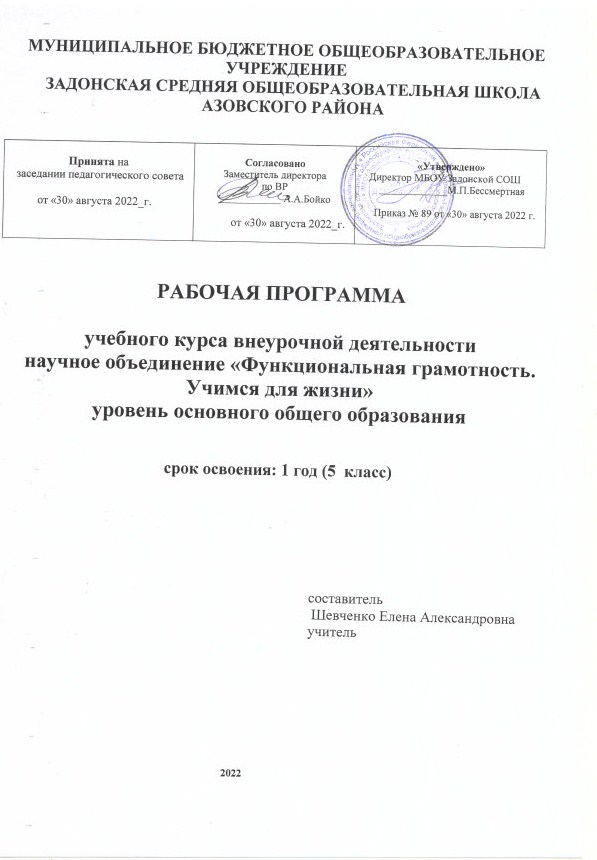 Пояснительная запискаРабочая программа курса внеурочной деятельности «Функциональная грамотность. Учимся для жизни» разработана на основе следующих нормативных документов:Федеральным законом от 29.12.2012 № 273-ФЗ «Об образовании в РоссийскойФедерации»;Порядком организации и осуществления образовательной деятельности по основным общеобразовательным программам - образовательным программам начального общего, основного общего и среднего общего образования, утвержденным приказом Минпросвещения РФ от 22.03.2021 № 115;ФГОС     начального     общего     образования,     утвержденным приказом Минпросвещения РФ от31.05.2021 № 286 (далее - ФГОС НОО);ФГОС основного общего образования, утвержденным приказом Минпросвещения РФ от31.05.2021 № 287 (далее - ФГОС ООО);Федеральный закон от 31 июля 2020 г. № 304-ФЗ “О внесении изменений в Федеральный закон «Об образовании в Российской Федерации» по вопросам воспитания обучающихся” (вступает в силу с 1.09.2020)Федеральный государственный образовательный стандарт начального общего образования (утв. приказом Министерства образования и науки РФ от 6 октября 2009 г. N 373) С изменениями и дополнениями от: 26 ноября 2010 г., 22 сентября 2011 г., 18 декабря 2012 г., 29 декабря 2014 г., 18 мая, 31 декабря 2015 г., 11 декабря 2020 г.Федеральный государственный образовательный стандарт основного общего образования (утв. приказом Министерства образования и науки РФ от 17 декабря 2010 г. N 1897) С изменениями и дополнениями от: 29 декабря 2014 г., 31 декабря 2015 г., 11 декабря 2020 г.Федеральный государственный образовательный стандарт среднего общего образования (утв. приказом Министерства образования и науки РФ от 17 мая 2012 г. N 413) С изменениями и дополнениями от: 29 декабря 2014 г., 31 декабря 2015 г., 29 июня 2017 г., 24 сентября, 11 декабря 2020 г.О направлении Методических рекомендаций по уточнению понятия и содержания внеурочной деятельности в рамках реализации основных общеобразовательных программ, в том числе в части проектной деятельности. Письмо Минобрнауки России от 18.08.2017 N 09-167 О реализации курсов внеурочной деятельности, программ воспитания и социализации, дополнительных общеразвивающих программ с использованием дистанционных образовательных технологий" (вместе с "Рекомендациями по реализации внеурочной деятельности, программы воспитания и социализации и дополнительных общеобразовательных программ с применением дистанционных образовательных технологий. Письмо Минпросвещения России от 07.05.2020 N ВБ-976/04;Устав МБОУ Задонской СОШ Азовского района.Программа развития  МБОУ Задонской СОШ.  Воспитательная программа  МБОУ Задонской СОШ                                         Направленность программы                          Занятия по формированию функциональной грамотности обучающихся                                                                              Актуальность программы                   Актуальность программы определяется изменением требований реальности к человеку, получающему образование и реализующему себя в современном социуме. Эти изменения включают расширение спектра стоящих перед личностью задач, ее включенности в различные социальные сферы и социальные отношения. Для успешного функционирования в обществе  нужно уметь использовать получаемые знания, умения и навыки для решения важных задач в изменяющихся условиях, а для этого находить, сопоставлять, интерпретировать, анализировать факты, смотреть на одни и те же явления с разных сторон, осмысливать информацию, чтобы сделать правильный выбор, принимать конструктивные решения.                                                 Общая характеристика курса Мониторинговым  исследованием качества общего   образования, призванным ответить на вопрос: «Обладают ли учащиеся 15-летнего возраста, получившие обязательное общее  образование, знаниями  и умениями, необходимыми им для полноценного функционирования в современном обществе, т.е. для решения широкого диапазона задач в различных сферах человеческой деятельности, общения и социальных отношений?», - является PISA (ProgrammeforInternationalStudentAssessment). Поскольку функциональная грамотность понимается как совокупность знаний и умений, обеспечивающих полноценное функционирование человека в современном обществе, ее развитие у школьников необходимо не только для повышения результатов мониторинга PISA, но и для развития российского общество в целом. Низкий уровень функциональной грамотности подрастающего поколения затрудняет их адаптацию и социализацию в социуме.  Современному российскому обществу нужны эффективные граждане, способные максимально реализовать свои потенциальные возможности в трудовой и профессиональной деятельности, и тем самым принести пользу обществу, способствовать развитию страны. Этим объясняется актуальность проблемы развития функциональной грамотности у школьников, лежащей в основе их общеинтеллектуального развития. Именно поэтому развитие функциональной грамотности необходимо начинать уже с 5 класса.  Любой школьник хочет быть социально успешным, его родители также надеются на высокий уровень благополучия своего ребенка во  взрослой   жизни.  Поэтому  актуальность  развития функциональной  грамотности  обоснована еще и  тем, что субъекты образовательного процесса заинтересованы в высоких академических и социальных  достижениях обучающихся,  чему   способствует их функциональная грамотность.В таком контексте функциональная грамотность выступает как способ социальной   ориентации   личности,   интегрирующей   связь   образования (в первую очередь общего) с многоплановой человеческой деятельностью в современном обществе.В качестве основных составляющих функциональной грамотности выделены: математическая грамотность, читательская грамотность, естественнонаучная грамотность, финансовая грамотность, глобальные компетенции и креативное мышление.   Место курса в учебном плане:В учебном плане на изучение данного курса отводится 1 час в неделю, всего 34 часа в год.УМК курса.Для учителя:Богданова И.А., Давыдова М.А.. Мы – патриоты! Классные часы и внеклассные мероприятия. 1-11 классы. М., «Вако», 2019.Гражданское образование в российской школе /Сост. Т.И.Тюляева. М.: Издательство 
"Астрель", 2019. Права человека в свободной стране. Учебное пособие. Спб., 2018.Для учащихся:Клиентов, А.Е. Города России : [для среднего школьного возраста] / Алексей Клиентов. - Москва : Белый город, 2018 С чего начинается Родина : стихи : [для среднего школьного возраста / худож. И. В. Максимова [и др.] ; отв. ред. В. С. Рябченко]. – Москва.https://resh.edu.ru/, http://skiv.instrao.ru/Адресат программыПрограмма предназначена для учащихся 5 классов МБОУ Задонской СОШ. Уровень освоения основного общего образования. Форма обучения очная. Посещение учащимися курсов внеурочной деятельности возможно в каникулярное время, выходные, праздничные и нерабочие дни. Уровень основного общего образования.Особенности организации образовательного процессаПри подготовке проектов учащихся имеют право выбора:- объекта изучения;- виды работы;- литературы и источников знаний, в том числе из Интернета                                             Виды деятельностиИгровая, проблемно – ценностное общение, познавательная, художественная.           Формы оценки достижения планируемых результатов по итогам освоения курсаФорма подведения итогов по каждому модулю – мини-проекты, творческие работыСпособы контроля: устный опрос, проверка самостоятельной работы, игры, проектыСистема оценивания – безотметочная. Используется только словесная оценка достижений учащихся. По окончанию каждого модуля проводятся мероприятия по формированию и оценки функциональной грамотности из электронного банка заданий на платформах https://resh.edu.ru/, http://skiv.instrao.ru/Проведение рубежной (по окончании каждого модуля), промежуточной (по окончании года обучения) проводится в форматах, предусмотренным методологией и критериями оценки качества общего образования в общеобразовательных организациях на основе практики международных исследований качества подготовки обучающихся.                                                     Формы организации деятельностиСамостоятельное чтение, беседа, диалог, дискуссия, круглый стол, моделирование, игра, викторина, аналитическая беседа, работа в парах, ролевые игры                                             Планируемые результаты освоения программыВ результате освоения данной программы обучающиеся получат возможность формирования:Личностных результатов:- формулирует и объясняет собственную позицию в конкретных ситуациях общественной жизни на основе полученных знаний;- оценивает действия в конкретны ситуациях с позиции норм морали и общечеловеческих ценностей, прав и обязанностей гражданинаЧитательская грамотность: оценивает  содержание  прочитанного с  позиции норм морали и  общечеловеческих ценностей;  формулирует собственную позицию по  отношению к прочитанному. Математическая грамотность: объясняет  гражданскую позицию в конкретных  ситуациях  общественной жизни на основе  математических  знаний с позиции норм морали и  общечеловеческаяких ценностей.Естественно- научная грамотность: объясняет гражданскую  позицию в конкретных ситуациях  общественной жизни на основе естественно- научных знаний с  позиции норм морали и общечеловеческих ценностей.Финансовая грамотность: оценивает  финансовые действия в  конкретных ситуациях с  позиции норм морали и  общечеловеческ их ценностей, прав и  обязанностей  гражданина страны.Креативное мышление: способен получать новые знания, креативно мыслить, решать возникшие проблемы, выдвигать идеи.Глобальные компетенции: открыт представителям иных культур, взаимодействует уважительно (уважение других культур и культурных отличий), способен сочувствовать, обладает широтой взглядов и ответственностьюМетапредметные результаты  - находит и извлекает информацию в различном контексте;    - объясняет и описывает явления  на основе полученной информации;- анализирует и интегрирует полученную информацию;- формулирует проблему, интерпретирует  и оценивает ее;     - делает выводы, строит прогнозы, предлагает пути решения  Предметные результатыобучающийся научится:- самостоятельно приобретать и применять знания в различных ситуациях для решения различной сложности практических задач;обучающийся получит возможность:- находить и извлекать информацию различного предметного содержания из текстов, схем, рисунков, таблиц, диаграмм, представленных как на бумажных, так и на электронных носителях, использую тексты различные по оформлению, стилистике, форме и различном контексте;- применять полученные предметные знания для решения различного рода проблем и практических задач;- формулировать проблему на основе анализа ситуации;- анализировать и обобщать (интегрировать) информацию различного предметного содержания в разном контексте, овладеть универсальными способами анализа информации и ее интеграции в единое целое;- оценивать и интерпретировать различные поставленные перед ним проблемы в рамках предметного содержания;- интерпретировать и оценивать полученные результаты в различном контексте лично значимой, национальной или глобальной проблемы;- оценивать проблемы, делать выводы, строить прогнозы, предлагать различные пути их решенияМетапредметных и предметных образовательные результатыУровень узнавания и пониманияЧитательская грамотность: находит и извлекает информацию из различных текстов Математическая грамотность: находит и извлекает математическую информацию в различном контексте  Естественнонаучная грамотность: находит и извлекает информацию о естественнонаучных явлениях в различном контексте Финансовая грамотность: находит и извлекает финансовую информацию в различном контекстеКреативное мышление: фантазирует, выдвигает разнообразные идеиГлобальные компетенции: находит и извлекает информацию из различных текстов, касающуюся глобальных проблемЦели и задачи овладения курсаЦель курса: развитие функциональной грамотности учащихся 5-9 классов как индикатора качества и эффективности образования, равенства доступа к образованию.  Задачи курса:- развитие способности понимать, использовать, оценивать тексты, размышлять о них и заниматься чтением для того, чтобы достигать своих целей, расширять свои знания и возможности, участвовать в социальной жизни (читательская грамотность);- развитие способности принимать эффективные решения в разнообразных финансовых ситуациях, способствующих улучшению финансового благополучия личности и общества, а также возможности участия в экономической жизни (финансовая грамотность);- развитие способности формулировать, применять и интерпретировать математику в разнообразных контекстах, включать математические рассуждения, использовать математические понятия, процедуры, факты и инструменты для описания, объяснения и предсказания явления; понимания роли математики в мире; высказывать хорошо обоснованные суждения и принимать решения, которые необходимы конструктивному, активному и размышляющему гражданину (математическая грамотность);- развитие способности осваивать и использовать естественнонаучные знания для распознания и постановки вопросов, для освоения новых знаний, для объяснения естественнонаучных явлений и формулирования основанных на научных доказательствах выводов в связи с естественнонаучной проблематикой; понимать основные особенности естествознания как формы человеческого познания; демонстрировать осведомлённость в том, что естественные науки и технология оказывают влияние на материальную, интеллектуальную и культурную сферы общества (естественнонаучная грамотность);- развитие способности творчески мыслить,  преодолевать стереотипности и шаблонности мышления: беглость — способность быстро генерировать поток идей, возможных решений, подходящих объектов; гибкость — способность применять разнообразные подходы и стратегии при решении проблем; готовность и умение рассматривать имеющуюся информацию с разных точек зрения; оригинальность — способность придумывать нестандартные, уникальные, необычные идеи и решения; способность к детальной разработке; способность расширять, развивать, приукрашивать и подробно разрабатывать какие-либо идеи, сюжеты и рисунки (креативное мышление);- овладение знаниями о процессе глобализации, его проявлении во всех сферах и влиянии на все стороны жизни человека и общества; формирование аналитического и критического мышления; осознание собственной культурной идентичности и понимание культурного многообразия мира (глобальные компетенции).                                                                           Содержание курса Читательская грамотность: определение основной темы в фольклорном произведении. Пословицы, поговорки как источник информации. Работа с текстом: как выделить главную мысль текста или его частей? Что такое вопрос? Виды вопросов. Типы текстов: текст-описание (художественный и технический). Работа со сплошным текстом. Финансовая грамотность: как появились деньги? Что могут деньги? Финансовая грамотность современного человека. Семейный бюджет. Расходы и доходы.  Как разумно делать покупки. Кто такие мошенники. Личные сбережения. Финансовая безопасность. Сколько стоит «своё дело»?Математическая грамотность: применение чисел и действий над ними. Счет и десятичная система счисления. Текстовые задачи, решаемые арифметическим способом: части, проценты, пропорция, движение, работа. Логические задач, решаемые с помощью таблиц. Первые шаги в геометрии. Простейшие геометрические фигуры. Наглядная геометрия. Задачи на разрезание и перекраивание. Разбиение объекта на части и составление модели. Комбинаторные задачи. Представление данных в виде таблиц, диаграмм, графиков, графов. Естественнонаучная грамотность: звуки живой и неживой природы. Слышимые и неслышимые звуки. Шум и его воздействие на человека. Движение и взаимодействие частиц. Вода. Уникальность воды. Земля, внутреннее строение Земли. Атмосфера Земли. Уникальность планеты Земля. Условия для существования жизни на Земле. Креативное мышление: что такое креативное мышление. Знакомимся с креативным решением различных проблем. Учимся выполнять задания нестандартно, выразительно, эффективно. Креативное самовыражение. Создаем рисунки. Создаем тесты.  Решение естественно-научных и социальных проблемГлобальные компетенции: знакомимся с глобальными компетенциями. Что значит «быть глобально компетентным?». Человек и природа: охрана природы, ответственное отношение к живой природе. Традиции и обычаи. Многообразие культур.  Семья: роль семьи в жизни общества, демографическая проблема (старение, дети).                                     Учебно-тематическое планирование разделовКалендарно-тематическое планирование 5 класс (34 часа)МЕТОДИЧЕСКОЕ И ИНФОРМАЦИЛОННОЕ ОБЕСПЕЧЕНИЕ1. Развитие функциональной грамотности обучающихся основной школы: методическое пособие для педагогов / Под общей редакцией Л.Ю. Панариной, И.В. Сорокиной, О.А. Смагиной, Е.А. Зайцевой. – Самара: СИПКРО, 2019. 2. сайт ФГБНУ «Институт стратегии развития образования Российской академии образования»: http://skiv.instrao.ru/ support/demonstratsionnye-materialyaИнтернет ресурсы: https://resh.edu.ruhttp://skiv.instrao.ru/ЛИСТ КОРРЕКТИРОВКИ КАЛЕНДАРНО-ТЕМАТИЧЕСКОГО ПЛАНИРОВАНИЯПриложение к программе№ п/пНаименование темыТеорияПрактика1Читательская грамотность0,55,52Финансовая грамотность243Математическая грамотность154Естественнонаучная грамотность155Креативное мышление0,54,56Глобальные компетенции14ИтогоИтого628ИтогоИтого3434№Тема занятияКол-вочасовКол-вочасовДатапроведенияДатапроведения№Тема занятияпланфактПлан5б5аФакт5б5аМодуль «Читательская грамотность»  (6 ч.)Модуль «Читательская грамотность»  (6 ч.)Модуль «Читательская грамотность»  (6 ч.)Модуль «Читательская грамотность»  (6 ч.)Модуль «Читательская грамотность»  (6 ч.)Модуль «Читательская грамотность»  (6 ч.)Модуль «Читательская грамотность»  (6 ч.)1Определение основной темы в фольклорном произведении. Пословицы, поговорки как источник информации. Фольклор - коллективное устное народное творчество.. Малые жанры фольклора (пословицы, поговорки). 1107.0901.092Работа с текстом: как выделить главную мысль текста или его частей? Понятие текста, основные признаки текста (членимость, смысловая цельность, связность). Тема, основная мысль текста. Микротема текста.1114.0908.093Типы текстов: текст-описание (художественное и техническое). Что такое вопрос? Виды  вопросов.Владение нормами речевого поведения в типичных ситуациях формального и неформального межличностного общения.1121.0915.094Типы задач на грамотность чтения. Примеры задач. Виды речевой деятельности: чтение, аудирование (слушание), говорение, письмо. Культура чтения, аудирования, говорения и письма. Овладение основными видами речевой деятельности.1128.0922.095Работа со сплошным текстом. Адекватное понимание основной и дополнительной информации текста, воспринимаемого зрительно или на слух. Передача содержания прочитанного или прослушанного текста в сжатом или развёрнутом виде в соответствии с ситуацией речевого общения1105.1029.096Практическая работаИндивидуальная работа с текстомОвладение практическими умениями изучающего чтения, приёмами работы с учебной книгой и другими информационными источниками. Изложение содержания прослушанного или прочитанного текста (выборочное). Итоговая проверка в тестовой форме1112.1006.10Модуль «Финансовая грамотность»  (6 ч.)Модуль «Финансовая грамотность»  (6 ч.)Модуль «Финансовая грамотность»  (6 ч.)Модуль «Финансовая грамотность»  (6 ч.)Модуль «Финансовая грамотность»  (6 ч.)Модуль «Финансовая грамотность»  (6 ч.)Модуль «Финансовая грамотность»  (6 ч.)7Как появились деньги. Что могут деньги. Финансовая грамотность современного человека. Дать определение понятиям «деньги», «цена», «ценность». Познакомиться с историей возникновения денег и их функциями. Виды денег. Примеры товарных денег. История монет (почему появились монеты, устройство монет, примеры первых монет, старинные российские деньги, происхождение названий денег, защита монет от подделок). Бумажные деньги (причины появления, примеры первых бумажных денег, первые российские бумажные деньги, преимущества и недостатки использования бумажных денег, водяные знаки). Современные деньги России. 1119.1013.108Семейный бюджет. Расходы и доходы. Как разумно делать покупки.Семейные доходы и семейные расходы. Обязательные и необязательные расходы. Желаемые расходы. Анализ и планирование расходов. Памятка покупателя (планировать покупки совершать покупки с умом, экономно, рачительно, обдуманно, с хорошим настроением, заранее изучать торговые предложения, цены, возможность рассрочки или кредита, условия договора, сервисные условия и гарантии). Воздействие рекламы и промоакций на принятие решений о покупке1126.1020.109Кто такие мошенникиДать определение понятию «мошенничества». Виды мошенничества. Методы защиты от мошенников. Зоны риска (улица, рынок, магазин, вокзал, транспорт, интернет, мобильный телефон, «непрошенные гости»). Общие советы по защите себя от мошенников. Советы по защите себя от мошенников, если ты вступил с ними в контакт.1109.1127.1010Личные сбережения. Финансовая безопасностьКарманные деньги. Источники карманных денег школьника. Расходы школьника: постоянные, переменные и непредвиденные. Вариант ведения учетной книги школьника. Проанализировать процесс получения и использования карманных денег школьниками. Личный финансовый план. Несколько советов, как сохранить и сэкономить личные деньги.1116.1110.1111Сколько стоит «своё дело»?Дать определения понятиям: прибыль, предпринимательство, предприниматель, риск, бизнес, доходы, затраты. Чем предприниматель отличается от работника? Чем бы ты мог заниматься, если бы решил стать предпринимателем. Какие способности ты видишь в себе? Продумай несколько вариантов их реализации. Какие таланты и способности ты можешь реализовать уже сегодня? Какие таланты ты видишь у твоих друзей? Как их можно конвертировать в деньги? Приведи примеры людей, которые сумели конвертировать свой талант в деньги?1123.1117.1112Практическая работа (мини-проект)Индивидуальный мини-проект1130.1124.11Модуль «Математическая грамотность»  (6 ч.)Модуль «Математическая грамотность»  (6 ч.)Модуль «Математическая грамотность»  (6 ч.)Модуль «Математическая грамотность»  (6 ч.)Модуль «Математическая грамотность»  (6 ч.)Модуль «Математическая грамотность»  (6 ч.)Модуль «Математическая грамотность»  (6 ч.)13Применение чисел и действий над ними. Счет и десятичная система счисления. Применение чисел и действий над ними. Счет и десятичная система счисления.1107.1201.1214Текстовые задачи, Решение текстовых задач,  решаемых арифметическим способом: части, проценты, пропорция, движение1114.1208.1215Логические задачи, решаемые с помощью таблиц.Решение несложных логических задач.1121.1215.1216Первые шаги в геометрии. Простейшие геометрические фигуры. Наглядная геометрия. Задачи на разрезание и перекраивание. Разбиение объекта на части и составление модели. Фигуры в окружающем мире. Наглядные представления о фигурах на плоскости: прямая, отрезок, луч, многоугольник. Изображение основных геометрических фигур. Наглядные представления о пространственных фигурах. Решение задач на разрезание и переклеивание. Изучение объектов целиком и его частей.1128.1222.1217Комбинаторные задачи. Представление данных в виде таблиц, диаграмм, графиков, графов.Простейшие комбинаторные задачи. Столбчатые и круговые диаграммы. Извлечение информации из диаграмм и графиков1111.0129.1218Практическая работа (мини-проект)Рубежная аттестацияИндивидуальный мини-проектИтоговая проверка в тестовой форме.1118.0112.01Модуль «Естественнонаучная грамотность»  (6 ч.)Модуль «Естественнонаучная грамотность»  (6 ч.)Модуль «Естественнонаучная грамотность»  (6 ч.)Модуль «Естественнонаучная грамотность»  (6 ч.)Модуль «Естественнонаучная грамотность»  (6 ч.)Модуль «Естественнонаучная грамотность»  (6 ч.)Модуль «Естественнонаучная грамотность»  (6 ч.)19Устройство динамика. Современные акустические системы. Шум и его воздействие на человека. Звуки живой и неживой природы. Слышимые и неслышимые звуки. Причина возникновения звуков. Источники звука. Характеристики звука: громкость, тембр, высота тона. Получение звуков разной частоты. Высокий и низкий тембр. Знакомство с прибором камертон. Звук и здоровье человека. История развития акустических систем. Устройство и принцип действия динамика.1125.0119.0120Движение и взаимодействие частиц. Признаки химических частиц. Признаки химических реакций. Природные индикаторы. Движение молекул. Притяжение и отталкивание молекул. Связь температуры тела со скоростью движения его молекул. Химические изменения или химические реакции как процесс образования однихвеществ из других. Признаки химических реакций. Примеры химических реакций. Природные индикаторы. Приготовление природных индикаторов из растительных объектов. Исследование их свойств1101.0226.0121Вода. Уникальность воды. Вода и её свойства. Цветность. Мутность. Запах. Вода как растворитель. Растворы в природе, технике, быту. Способы очистки воды: отстаивание, фильтрование, обеззараживание. Источники пресной воды. Сущность круговорота воды в природе. Использование воды человеком. Демонстрация. 1.Вода-растворитель. 2.Органолептические показатели воды. 3. Очистка воды.1108.0202.0222Земля, внутреннее строение Земли. Знакомство с минералами, горной породой и рудой. Атмосфера ЗемлиВнутреннее строение Земли. Ядро, мантия, земная кора, рельеф, горные породы, минералы, полезные ископаемые. Знакомство с минералами, горными породами и рудой. Происхождение и свойства горных пород Земли. Атмосфера - воздушная оболочка Земли. Процесс образования воздушной оболочки Земли. Состав и строение атмосферы. Значение атмосферы в жизни планеты, человечества. Закономерности нагревания и охлаждения воздуха. Понятие об атмосферном давлении. Измерение атмосферного давления воздуха. Как возникает ветер. Какие показатели характеризуют ветер. Как образуются облака. Виды атмосферных осадков.1115.0209.0223Уникальность планеты Земля. Условия для существования жизни на Земле. Свойства живых организмов. Природа живая и неживая. Сформировать представление об уникальности Земли, как части Солнечной системы. Свойства живых организмов: единство химического состава, клеточное строение, обмен веществ, самовоспроизведение,  рост и развитие.1122.0216.0224Практическая работа (мини-проект)Проведение рубежной аттестацииИндивидуальный мини-проектИтоговая проверка в тестовой форме.1101.0302.03Модуль «Креативная грамотность»  (5 ч.)Модуль «Креативная грамотность»  (5 ч.)Модуль «Креативная грамотность»  (5 ч.)Модуль «Креативная грамотность»  (5 ч.)Модуль «Креативная грамотность»  (5 ч.)Модуль «Креативная грамотность»  (5 ч.)Модуль «Креативная грамотность»  (5 ч.)25Что такое креативное мышление. Знакомимся с креативным решением различных проблем.Что такое креативное мышление. Знакомимся с креативным решением различных проблем.Учимся выполнять задания нестандартно, выразительно, эффективно. Креативное самовыражение. Создаем рисунки. Креативное самовыражение. Создаем тесты. Креативное самовыражение. Решение естественно-научных и социальных проблем1115.0309.0326Учимся выполнять задания нестандартно, выразительно, эффективно. Креативное самовыражение. Создаем рисунки.Что такое креативное мышление. Знакомимся с креативным решением различных проблем.Учимся выполнять задания нестандартно, выразительно, эффективно. Креативное самовыражение. Создаем рисунки. Креативное самовыражение. Создаем тесты. Креативное самовыражение. Решение естественно-научных и социальных проблем1129.0316.0327Креативное самовыражение. Создаем тестыЧто такое креативное мышление. Знакомимся с креативным решением различных проблем.Учимся выполнять задания нестандартно, выразительно, эффективно. Креативное самовыражение. Создаем рисунки. Креативное самовыражение. Создаем тесты. Креативное самовыражение. Решение естественно-научных и социальных проблем1105.0430.0328Креативное самовыражение. Решение естественно-научных и социальных проблемЧто такое креативное мышление. Знакомимся с креативным решением различных проблем.Учимся выполнять задания нестандартно, выразительно, эффективно. Креативное самовыражение. Создаем рисунки. Креативное самовыражение. Создаем тесты. Креативное самовыражение. Решение естественно-научных и социальных проблем1112.0406.0429Творческая работаИндивидуальная творческая работа1119.0413.04Модуль «Глобальные компетенции»  (5 ч.)Модуль «Глобальные компетенции»  (5 ч.)Модуль «Глобальные компетенции»  (5 ч.)Модуль «Глобальные компетенции»  (5 ч.)Модуль «Глобальные компетенции»  (5 ч.)Модуль «Глобальные компетенции»  (5 ч.)Модуль «Глобальные компетенции»  (5 ч.)30Знакомимся с глобальными компетенциями. Что значит «быть глобально компетентным?». Человек и природа.Знакомимся с глобальными компетенциями. Что значит «быть глобально компетентным?». Человек и природа. Здоровье. Глобальные проблемы и основы здорового образа жизни. Традиции и обычаи. Многообразие культур. Семья: роль семьи в жизни общества, демографическая проблема (старение, дети)1126.0420.0431Здоровье. Глобальные проблемы и основы здорового образа жизниЗнакомимся с глобальными компетенциями. Что значит «быть глобально компетентным?». Человек и природа. Здоровье. Глобальные проблемы и основы здорового образа жизни. Традиции и обычаи. Многообразие культур. Семья: роль семьи в жизни общества, демографическая проблема (старение, дети)1103.0527.0432Традиции и обычаи. Многообразие культурЗнакомимся с глобальными компетенциями. Что значит «быть глобально компетентным?». Человек и природа. Здоровье. Глобальные проблемы и основы здорового образа жизни. Традиции и обычаи. Многообразие культур. Семья: роль семьи в жизни общества, демографическая проблема (старение, дети)11/10.05(32-33)04.05 (32)11.05(33)33Семья: роль семьи в жизни общества, демографическая проблема (старение, дети)Знакомимся с глобальными компетенциями. Что значит «быть глобально компетентным?». Человек и природа. Здоровье. Глобальные проблемы и основы здорового образа жизни. Традиции и обычаи. Многообразие культур. Семья: роль семьи в жизни общества, демографическая проблема (старение, дети)11/10.05(32-33)04.05 (32)11.05(33)34Практическая работа. Итоговый урокПроведение итоговой аттестации. Итоговая проверка в тестовой форме.Индивидуальный мини-проект1117.0518.05                                                                                                                                                 Итого                                                                                                                                                 Итого                                                                                                                                                 Итого3433-5б34-5аДАТАДАТАФорма коррекции (объединение тем, и т.п.)Причина коррекции (болезнь учителя, праздничный день, отмена занятий по приказу)Занятие, которое требует коррекции (пропущенное по причине)Занятие, которое содержит коррекциюФорма коррекции (объединение тем, и т.п.)Причина коррекции (болезнь учителя, праздничный день, отмена занятий по приказу)№Тема проектаПредполагаемый продукт проектаПрактическая значимость1Определение размера объекта.Научно–исследовательская работа. Презентация. Овладение практическими способами работы с информацией и использование её в деятельности и повседневной жизни. Развитие навыка публичного выступления.2Геометрия вокруг нас.Творческая работа. Презентация. Создание творческой памяти, внимания, наблюдательности, умения анализировать и делать логические выводы. Развитие навыка публичного выступления3«Там на неведомых дорожках…» Рисунок-иллюстрация к народным сказкамУчастие в конкурсе4Влияние акустического шума и музыки на организм человека Буклет Овладение практическими способами работы с информацией и использование её в деятельности и повседневной жизни. Развитие навыка публичного  выступления5История развития акустических систем Электронные презентации (мультимедийный продукт)Создание пособия для урока физики. Развитие навыка публичного  выступленияПриродные индикаторы Инструкция «Приготовление природных индикаторов из растительных объектов. Исследование их свойств»Овладение практическими способами работы с информацией и использование её в деятельности и повседневной жизни. Развитие навыка публичного  выступления7Особенности природы и природные ресурсы России Презентация и буклет.Создание пособия для урока географии.8История денег Презентация и буклет.Овладение практическими способами работы с информацией и использование её в деятельности и повседневной жизни. Развитие навыка публичного9Мир пластиковых карт Диаграммы связей: виды пластиковых карт и кто их выпускает → для чего предназначены.Овладение практическими способами работы с информацией и использование её в деятельности и повседневной жизни. Развитие навыка публичного выступления